ZĀĻU APRAKSTSZĀĻU NOSAUKUMSPotassium Chloride Kabi 150 mg/ml koncentrāts infūziju šķīduma pagatavošanaiKVALITATĪVAIS UN KVANTITATĪVAIS SASTĀVS1 ml šķīduma satur 150 mg kālija hlorīda (15%) (Kalii chloridum), kas atbilst 2 mEq kālija jonu.5 ml šķīduma satur 750 mg kālija hlorīda (15%) (Kalii chloridum), kas atbilst 10 mEq kālija jonu.10 ml šķīduma satur 1500 mg kālija hlorīda (15%) (Kalii chloridum), kas atbilst 20 mEq kālija jonu.20 ml šķīduma satur 3000 mg kālija hlorīda (15%) (Kalii chloridum), kas atbilst 40 mEq kālija jonu.Jonu saturs:	Cl– 2000 mEq/l vai 2000 mmol/l                                    K+ 2000 mEq/l vai 2000 mmol/lTeorētiskā osmolaritāte: 4000 mosm/lpH vērtība: 4,5 – 7,0Pilnu palīgvielu sarakstu skatīt 6.1 apakšpunktā.ZĀĻU FORMAKoncentrāts infūziju šķīduma pagatavošanai. Dzidrs, bezkrāsains šķīdums.KLĪNISKĀ INFORMĀCIJATerapeitiskās indikācijasKālija hlorīds 150 mg/ml indicēts pacientiem, kuriem diētas pasākumi vai perorālo zāļulietošana kālija deficīta ārstēšanai nav pietiekama.Devas un lietošanas veidsINTRAVENOZAI LIETOŠANAI TIKAI PĒC ATŠĶAIDĪŠANAS.DevasPediatriskā populācijaBērnu vecuma pacientiem kālija hlorīda lietošanas drošums un efektivitāte nav noskaidrota. Pašlaik pieejamie dati aprakstīti 5.1. apakšpunktā.PieaugušieParastā deva pieaugušajiem:Ievada intravenozi tikai pēc atšķaidīšanas ar piemērotu šķīdumu līdz maksimālajai kālija hlorīda koncentrācijai 3 g/l (vai kālija koncentrācijai 40 mEq/l). Smagas hipokaliēmijas vai diabētiskās ketoacidozes ārstēšanai var būt nepieciešamas augstākas koncentrācijas. Šajā gadījumā infūzija jāveic vēnā ar ātru asins plūsmu, turklāt ir ieteicama nepārtraukta EKG kontrole.1 g kālija hlorīda atbilst 13,4 mEq jeb 524 mg kālija.Devas lielums ir atkarīgs no elektrolītu līmeņa serumā un skābju–bāzu līdzsvara.Kālija deficīts jāaprēķina pēc šādas formulas:Kālija deficīts (mEq) = ķermeņa masa kilogramos x 0,2 x 2 x (4,5 mEq/l – kālija jonu koncentrācija serumā)(Ekstracelulāro tilpumu aprēķina kā ķermeņa masu kilogramos x 0,2)Normālais dienā saņemtais daudzums ir aptuveni 0,8 - 2 mEq kālija uz kilogramu ķermeņamasas.Infūzija nedrīkst būt strauja. Parasti par drošu uzskata ātrumu 10 mEq/stundā. Galvenais nosacījums ir, ka šis ātrums nekad nedrīkst pārsniegt 20 mmol/stundā.Parasti pieaugušajiem maksimālā dienas deva nedrīkst pārsniegt 150 mEq.Pacienti ar nieru darbības traucējumiemPacientiem ar nieru darbības traucējumiem deva jāsamazina.Lietošanas veidsIeteicams ievadīt ar infūzijas sūkni (tas  īpaši  attiecas  uz  augstākas  koncentrācijas šķīdumiem).Ieteikumus par zāļu atšķaidīšanu pirms lietošanas skatīt 6.6 apakšpunktā.KontrindikācijasPotassium chloride Kabi 150 mg/ml lietošana ir kontrindicēta šādos gadījumos:hiperkaliēmija.Īpaši brīdinājumi un piesardzība lietošanāTieša, bez attiecīgas atšķaidīšanas, kālija hlorīda koncentrāta injekcija var  izraisīt tūlītēju nāvi.Ievadei jābūt lēnai (parasti ar ātrumu 10 mEq/stundā, nepārsniedzot 20 mEq/stundā)  (skatīt 4.2. apakšpunktu).Tā kā jānodrošina pietiekama urīna plūsma, jākontrolē urīna izdale.Piesardzība jāievēro attiecībā uz pacientiem ar nekompensētu sirds mazspēju, pacientiem,kurus ārstē ar uzpirkstītes preparātiem un pacientiem ar smagu vai pilnīgu sirds blokādi.Jākontrolē seruma elektrolītu līmenis un skābju – bāzu līdzsvars, un deva jāpielāgo pacienta vajadzībām. Lai izvairītos no hiperkaliēmijas attīstības, ārstēšanas laikā ar regulāriem intervāliem jānosaka kālija jonu koncentrācija plazmā, īpaši pacientiem ar nieru darbības traucējumiem un citiem stāvokļiem, kas bieži saistīti ar hiperkaliēmiju. Jābūt pieejamai iespējai kontrolēt EKG un pacienti bieži jākontrolē.Piesardzība jāievēro situācijās, kas bieži saistītas ar hiperkaliēmiju, piemēram, virsnieru nepietiekamības (Adisona slimības), pavājinātas nieru darbības (nieru mazspējas), pēcoperācijas oligūrijas, šoka ar hemolītiskām reakcijām un/vai organisma dehidratācijas un metaboliskās acidozes gadījumos un pacientiem, kuri lieto kāliju aizturošos diurētiskos līdzekļus, kā arī hiperhlorēmijas, Gamstorpa epizodiskās adinamijas un sirpjveida šūnu anēmijas gadījumā.Intravenozas ievades laikā jāievēro piesardzība, jo ekstravazācija var izraisīt nekrotiska rakstura audu bojājumus.Sākotnējā kālija aizstājterapijā nedrīkst ietvert glikozes infūzijas, jo glikoze var izraisīt turpmāku kālija jonu koncentrācijas pazemināšanos plazmā.Stingri jākontrolē pacienti ar sirds slimībām, akūtu dehidratāciju, febrīliem krampjiem un plašiem audu bojājumiem pēc smagiem apdegumiem, kā arī gados vecāki pacienti, jo iespējami nieru darbības traucējumi vai citi hiperkaliēmiju veicinošie stāvokļi.Mijiedarbība ar citām zālēm un citi mijiedarbības veidiKombinācijas, kas nav ieteicamas (izņemot smagas hipokaliēmijas gadījumus)+ Kāliju aizturošie diurētiskie līdzekļi (monoterapijā vai kombinācijā), piemēram: amilorīds, spironolaktons, triamterēns, kālija kanreonāts, eplerenons. Pastāv potenciāli letālas hiperkaliēmijas risks, īpaši pacientiem ar nieru darbības traucējumiem (papildinošas hiperkaliēmiskas iedarbības dēļ).+ Angiotenzīnu konvertējošā enzīma (AKE) inhibitori, angiotenzīna II receptoru antagonisti, nesteroīdie pretiekaisuma līdzekļi (NPL), ciklosporīni, takrolīms un suksametonijs: iespējama potenciāli letāla hiperkaliēmija, īpaši pacientiem ar nieru mazspēju (papildinošas hiperkaliēmiskas iedarbības dēļ).+ Asins preparāti, penicilīna kālija sāļi: tā kā šie līdzekļi satur kāliju, iespējams hiperkaliēmijas risks.Kombinācijas, ko var lietot, ievērojot īpašu piesardzību+ Hinidīns: kālijs var pastiprināt hinidīna antiaritmisko iedarbību.+ Tiazīdi, adrenokortikoīdi, glikokortikoīdi un minerālkortikoīdi: var kļūt vājāka papildus ievadīto kālija jonu iedarbība.+ Digoksīns: ar uzpirkstītes preparātiem ārstētiem pacientiem hiperkaliēmija var būt bīstama.+ Jonapmaiņas sveķi: serumā pazeminās kālija jonu koncentrācija, jo tos aizstāj nātrijajoni.Fertilitāte, grūtniecība un barošana ar krūtiGrūtniecībaDati par kālija hlorīda lietošanu grūtniecības laikā ir ierobežoti vai nav pieejami. Potassium chloride Kabi 150 mg/ml lietošanu grūtniecības laikā var izvērtēt, ja tas ir klīniski nepieciešams.Barošana ar krūtiKālija hlorīds izdalās cilvēka pienā tādā daudzumā, ka ietekme uz jaundzimušajiem/zīdaiņiem, kas baroti ar krūti, ir iespējama. Risks jaundzimušajiem/zīdaiņiem nevar tikt izslēgts. Lēmumu par zīdīšanas pārtraukšanu vai atturēšanos no Potassium chloride Kabi 150 mg/ml koncentrāta infūziju šķīduma pagatavošanai lietošanas jāpieņem pēc zīdīšanas ieguvuma bērnam un ārstēšanas ieguvuma sievietei izvērtēšanas.Ietekme uz spēju vadīt transportlīdzekļus un apkalpot mehānismusNav piemērojama.Nevēlamās blakusparādībasPārmērīga kālija ievadīšana var izraisīt hiperkaliēmiju, kas savukārt var izraisīt neiromuskulārus un sirdsdarbības traucējumus - īpaši aritmijas, iespējama pat sirds apstāšanās.Citas nevēlamās blakusparādības:Vielmaiņas un uztures traucējumi:- acidoze,- hiperhlorēmija.Asinsvadu sistēmas traucējumi:- vēnu tromboze.Vispārēji traucējumi un reakcijas ievadīšanas vietā:- slikta dūša,- sāpes injekcijas vietā,- nekroze ekstravazācijas gadījumā,- flebīts pārāk augstas lokālas koncentrācijas gadījumā.Ziņošana par iespējamām nevēlamām blakusparādībām Ir svarīgi ziņot par iespējamām nevēlamām blakusparādībām pēc zāļu reģistrācijas. Tādējādi zāļu ieguvumu/riska attiecība tiek nepārtraukti uzraudzīta. Veselības aprūpes speciālisti tiek lūgti ziņot par jebkādām iespējamām nevēlamām blakusparādībām Zāļu valsts aģentūrai, Jersikas ielā 15, Rīgā, LV1003. Tālr.: +371 67078400; Fakss: +371 67078428. Tīmekļa vietne: www.zva.gov.lvPārdozēšanaPārdozēšana rada hiperkaliēmiju, kas var izraisīt EKG novirzes, bradikardiju, kambaru fibrilāciju, citas aritmijas un pat sirds apstāšanos, apjukumu, noguruma sajūtu, caureju, disfāgiju, ekstremitāšu parestēzijas, apgrūtinātu elpošanu, skeleta muskuļu paralīzi un nāvi.Parādoties jebkuram no šiem simptomiem, ārstēšana nekavējoties jāpārtrauc un jāizvairās no jebkādas kāliju saturošas pārtikas un kāliju aizturošo diurētisko līdzekļu lietošanas.Smagas hiperkaliēmijas gadījumā (ja K+ jonu koncentrācija plazmā pārsniedz 8 mEq K+/l), i. v. jāievada 10 - 20% glikozes šķīdums un pa 10 vienībām insulīna uz katriem 50 g glikozes. Acidozes korekcijai i. v. jāievada nātrija hidrogēnkarbonāts.Jānodrošina nepārtraukta EKG kontrole. Ja pazūd P zobs, i. v. jāievada 10 – 20 ml 10 %kalcija glikonāta šķīduma.Kālija jonu izvadei no organisma var izmantot nātrija sulfonpolistirēnu (perorāli) vai“aizturētas” klizmas. Var izmantot arī hemodialīzi vai peritoneālu dialīzi.FARMAKOLOĢISKĀS ĪPAŠĪBASFarmakodinamiskās īpašībasFarmakoterapeitiskā grupa: elektrolītu šķīdumi; ATĶ kods: B05XA01.Darbības mehānismsKālija joni ir galvenie šūnu katjoni, kas iesaistīti daudzās šūnu funkcijās un metabolisma procesos. Tie ir neaizstājami ogļhidrātu metabolisma procesos un glikogēna uzglabāšanā, kā arī proteīnu sintēzē. Tie ir saistīti ar šūnu membrānu potenciālu un ietekmē muskulatūru (pat sirds  muskuli).  Šo  jonu  intracelulārā  koncentrācija  ir  aptuveni  150 mEq/l,  bet  to koncentrācija plazmā ir 3,5 – 5,5 mEq/l.Farmakodinamiskā iedarbībaPotassium Chloride Kabi 150 mg/ml ir kālija hlorīda šķīduma koncentrāts. Kālija hlorīds palīdz uzturēt osmotisko spiedienu un jonu līdzsvaru. Tas ir neaizstājams intracelulārā tonusa nodrošināšanai, nervu,  sirds un skeleta muskulatūras impulsu pārvadē, kā arī nodrošinot gludās muskulatūras kontrakcijas, nieru darbību, ogļhidrātu un olbaltumvielu metabolismu un daudzas enzimātiskas reakcijas.Klīniskā efektivitāte un drošumsNepieciešamais daudzums ir 1 – 1,5 mEq/kg ķermeņa masas dienā. Kālija jonu deficītu var izraisīt pastiprināta ekskrēcija caur nierēm  ar kuņģa – zarnu trakta satura zudumu (vemšanas, caurejas vai fistulu dēļ), pastiprināta intracelulārā uzsūkšanās (acidozes ārstēšana, glikozes-insulīna terapija) vai nepietiekama uzņemšana.Hipokaliēmijas (kad koncentrācija zemāka par 3,5 mEq/l) pazīmes ir muskuļu vājums, metaboliskā alkaloze, pazemināta koncentrācija nierēs, zarnu atonija ar aizcietējumu līdz pat paralītiskam ileusam, EKG izmaiņas un sirds aritmijas.Pediatriskā populācijaKālija hlorīda drošums un efektivitāte pediatriskiem pacientiem nav pilnībā noskaidrota. Taču, pieejamajā literatūrā ir ieteikta pēc atšķaidīšanas atbilstoša šķīduma intravenoza lietošana līdz pat maksimālai devai 3 mEq kālija/kg ķermeņa masas vai 40 mEq/m2 ķermeņa virsmas laukuma.Bērniem, kuru masa ir 25 kg un vairāk, tiek attiecinātas pieaugušo devas.Farmakokinētiskās īpašībasIevadot intravenozi, hlorīda un kālija joni nonāk tieši asinsritē un šeit, darbības mehānisma dēļ, notiek eliminācijas kinētika atbilstoši organisma fizioloģiskajiem ceļiem – to izdalīšana notiek kopā ar izkārnījumiem (10%), urīnu, sviedriem, asarām u.t.t. Ekskrēcija notiek galvenokārt kopā ar urīnu (90%).Caur nierēm tiek izvadīti aptuveni 10 – 50 mEq kālija jonu dienā (arī pacientiem ar kālija deficītu).Preklīniskie dati par drošumuKālija hlorīds ir cilvēka plazmas normāla sastāvdaļa. Fetotoksiska vai teratogēna iedarbība nav zināma. Kancerogēna iedarbība nav aprakstīta.FARMACEITISKĀ INFORMĀCIJAPalīgvielu sarakstsŪdens injekcijām.NesaderībaŠīs zāles nedrīkst sajaukt (lietot maisījumā) ar citām zālēm (izņemot 6.6 apakšpunktā minētās).Aprakstīts, ka kālija hlorīds ir fizikāli nesaderīgs ar šādām aktīvajām vielām:amikacīnu;amfotericīnu B;dobutamīnu;tauku emulsiju;20 - 25% mannīta šķīdumiem;penicilīna G nātrija sāli.Uzglabāšanas laiksNeatvērtas ampulas:5 ml ampulas: 2 gadi10 ml ampulas: 2 gadi20 ml ampulas: 3 gadiPēc atvēršanas: nekavējoties jāatšķaida un jālieto.Īpaši uzglabāšanas nosacījumiŠīm zālēm nav nepieciešami īpaši uzglabāšanas apstākļi.Uzglabāšanas nosacījumus pēc zāļu atšķaidīšanas skatīt 6.3 apakšpunktā.Iepakojuma veids un satursZema blīvuma polietilēna (ZBPE) ampulas pa 5 ml, 10 ml un 20 ml. Iepakojumi ar 20 ampulām pa 5 ml Iepakojumi ar 50 ampulām pa 5 ml Iepakojumi ar 20 ampulām pa 10 ml Iepakojumi ar 50 ampulām pa 10 ml Iepakojumi ar 20 ampulām pa 20 mlVisi iepakojuma lielumi tirgū var nebūt pieejami.Īpaši norādījumi atkritumu likvidēšanai un citi norādījumi par rīkošanosPotassium Chloride Kabi 150 mg/ml ir sterils kālija hlorīdu saturošs šķīdums i. v. infūzijai. Pirms lietošanas tas ne mazāk kā 50-kārtīgi (pēc tilpuma) jāatšķaida ar izotonisku 0,9% nātrija hlorīda šķīdumu intravenozām infūzijām vai citu piemērotu infūziju šķīdumu. Pirms atšķaidīšanas ar kādu citu infūziju šķīdumu vispirms jānosaka tā saderība ar kālija hlorīdu.Lai izvairītos no sliktas atšķaidītā šķīduma homogenizācijas, koncentrēto kālija hlorīda šķīdumu nav atļauts pievienot piekārtas infūzijas pudeles/maisa saturam. Pēc koncentrētā šķīduma pievienošanas infūzijas pudeles/maisa saturam produkts pirms lietošanas rūpīgi jāsamaisa, tādēļ, lai panāktu labu produkta homogenizāciju, pudele/maiss rūpīgi, ar 3 – 5 lēnām kustībām jāsakrata. Pēc tam pudeli/maisu piekar un sāk infūziju.Tikai vienreizējai lietošanai. Vienmēr jālieto atšķaidīts.Pēc ampulas atvēršanas tās gals ir teicami piemērots Luer šļircēm un Luer-Lock savienotājiem, tādēļ nav vajadzīga adata. Norādījumi par rīkošanos:Lai nolauztu atsevišķu ampulu, neaizskarot ampulas galviņu un kakliņu, pagrieziet vienu ampulu pret citām iepakojumā esošajām ampulām (1). Lai izvadītu vāciņā esošo šķīdumu ar vienu kustību pakratiet ampulu kā parādīts zemāk (2). Lai ampulu atvērtu, pagrieziet ampulas korpusu un ampulas galviņu pretējos virzienos, kamēr kakliņš pārlūst (3). Pievienojiet ampulu Luer šļircei vai Luer-lock šļircei kā parādīts attēlā (4).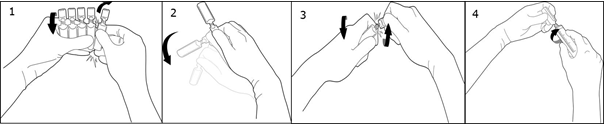 Tādējādi šķīduma paņemšanai no ampulas adata nav nepieciešama. Ievelciet šķīdumu.Lietošana pediatriskā populācijāNav īpašu prasību.Neizlietotās zāles vai izlietotie materiāli jāiznīcina atbilstoši vietējām prasībām.REĢISTRĀCIJAS APLIECĪBAS ĪPAŠNIEKSFresenius Kabi Polska Sp.z.o.oAl. Jerozolimskie 134 02-305 Warszawa,Polija8.	REĢISTRĀCIJAS APLIECĪBAS NUMURS(I)10-03239.	PIRMĀS REĢISTRĀCIJAS / PĀRREĢISTRĀCIJAS DATUMSReģistrācijas datums: 2010. gada 16. jūlijs10.    TEKSTA PĀRSKATĪŠANAS DATUMS01/2016